СОВЕТ МОГОЧИНСКОГО СЕЛЬСКОГО ПОСЕЛЕНИЯМОЛЧАНОВСКИЙ РАЙОН, ТОМСКАЯ ОБЛАСТЬРЕШЕНИЕ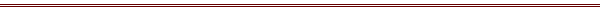 23.04.2018									                    	№ 20с. МогочиноО внесении изменений в решение Совета Могочинского сельского поселения от 29.11.2013 № 50 «Об утверждении Генерального плана и правил землепользования и застройки муниципального образования Могочинского сельского поселения Молчановского района Томской области»В соответствии с Градостроительным кодексом РФ, Федеральным законом от 06.10.2003 № 131-ФЗ «Об общих принципах организации местного самоуправления в Российской Федерации», частью 15 статьи 65 Водного кодекса Российской Федерации, Уставом Могочинского сельского поселения Молчановского района Томской области, Решением Совета Могочинского сельского поселения Молчановского района Томской области № 50 от 29.11.2013 г. «Об утверждении Генерального плана Муниципального образования «Могочинское сельское поселение»»Совет Могочинского сельского поселения РЕШИЛ:Внести следующие изменения в решение Совета Могочинского сельского поселения от 29.11.2013 № 50 «Об утверждении Генерального плана и правил землепользования и застройки муниципального образования Могочинского сельского поселения Молчановского района Томской области».        Абзац 5 пункта 3.3.5 Тома 2 решения Совета Могочинского сельского поселения от 29.11.2013 № 50 «Об утверждении Генерального плана и правил землепользования и застройки муниципального образования Могочинского сельского поселения Молчановского района Томской области» изложить в следующей редакции.«В границах водоохранных зон запрещаются:1) использование сточных вод в целях регулирования плодородия почв;2) размещение кладбищ, скотомогильников, объектов размещения отходов производства и потребления, химических, взрывчатых, токсичных, отравляющих и ядовитых веществ, пунктов захоронения радиоактивных отходов;3) осуществление авиационных мер по борьбе с вредными организмами;4) движение и стоянка транспортных средств (кроме специальных транспортных средств), за исключением их движения по дорогам и стоянки на дорогах и в специально оборудованных местах, имеющих твердое покрытие;5) размещение автозаправочных станций, складов горюче-смазочных материалов (за исключением случаев, если автозаправочные станции, склады горюче-смазочных материалов размещены на территориях портов, судостроительных и судоремонтных организаций, инфраструктуры внутренних водных путей при условии соблюдения требований законодательства в области охраны окружающей среды и настоящего Кодекса), станций технического обслуживания, используемых для технического осмотра и ремонта транспортных средств, осуществление мойки транспортных средств;6) размещение специализированных хранилищ пестицидов и агрохимикатов, применение пестицидов и агрохимикатов;7) сброс сточных, в том числе дренажных, вод;8) разведка и добыча общераспространенных полезных ископаемых (за исключением случаев, если разведка и добыча общераспространенных полезных ископаемых осуществляются пользователями недр, осуществляющими разведку и добычу иных видов полезных ископаемых, в границах предоставленных им в соответствии с законодательством Российской Федерации о недрах горных отводов и (или) геологических отводов на основании утвержденного технического проекта.»2. Опубликовать настоящее решение в официальном печатном издании «Информационный бюллетень» и разместить на официальном сайте муниципального образования Могочинское сельское поселение по адресу (http://www.mogochino.ru/).3. Контроль над исполнением настоящего решения возложить на контрольно-правовой комитет Совета Могочинского сельского поселения.Настоящее Решение вступает в силу со дня принятия.Председатель Совета Могочинского сельского поселения, Глава Могочинского сельского поселения			      А.В. Детлукова 